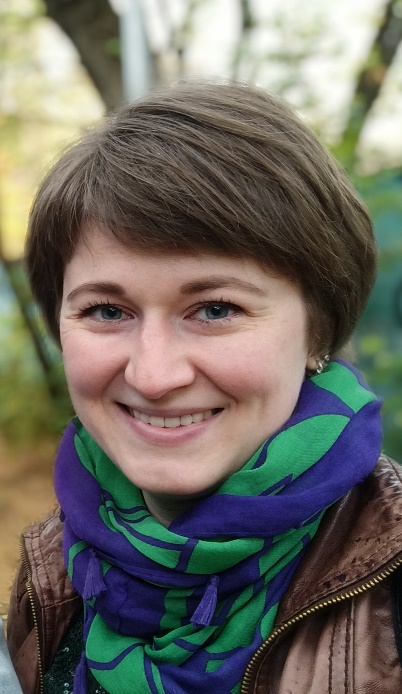 Филиппова Ксения ГеннадьевнаКандидат на должность в профкоме ИГ РАН: ответственный за культурно-массовые и спортивные мероприятияДата рождения: 05.07.1988 Образование: МГУ им. М.В. Ломоносова (специалист, 2010), кафедра геоморфологии и палеогеографииДолжность: Младший научный сотрудник2016-2018 – Лаборатория эволюционной географии2019 – наст. время – Лаборатория палеоархивов природной среды, ученый секретарь лаборатории2016 – наст. время – член профсоюзной организации ИГ РАН2016 – наст. время – член Совета молодых ученых ИГ РАН2005-2010 – член профсоюзной организации МГУ им. М.В. Ломоносова2010-2015 – член профсоюзной организации ФГБУ «Российская Государственная библиотека»Задачи: - Организация культурно-массовых мероприятий для членов профсоюзной организации ИГ РАН (музеи, театры, экскурсии, в т.ч. детские). Изучение потребностей членов профсоюзной организации, предоставление бесплатных билетов, организация скидок, рассылка информации об интересных мероприятиях в Москве. - Организация спортивных мероприятий. - Отчетность по вышеперечисленным видам деятельности.- Организация и помощь казначею в оформлении платежных документов по мероприятиям.- Координация со СМУ ИГ РАН.Причина выдвижения: Организация досуга трудящихся крайне важна в формировании дружественной и теплой атмосферы в коллективе. В связи с минимальными проявлениями этого вида деятельности в институте появилось желание изучить возможности профсоюзной организации в сфере культурного и спортивного досуга и предоставить блага членам профсоюза ИГ РАН.Задачи: - Организация культурно-массовых мероприятий для членов профсоюзной организации ИГ РАН (музеи, театры, экскурсии, в т.ч. детские). Изучение потребностей членов профсоюзной организации, предоставление бесплатных билетов, организация скидок, рассылка информации об интересных мероприятиях в Москве. - Организация спортивных мероприятий. - Отчетность по вышеперечисленным видам деятельности.- Организация и помощь казначею в оформлении платежных документов по мероприятиям.- Координация со СМУ ИГ РАН.Причина выдвижения: Организация досуга трудящихся крайне важна в формировании дружественной и теплой атмосферы в коллективе. В связи с минимальными проявлениями этого вида деятельности в институте появилось желание изучить возможности профсоюзной организации в сфере культурного и спортивного досуга и предоставить блага членам профсоюза ИГ РАН.